GRUPPO AMICI DEL PRESEPE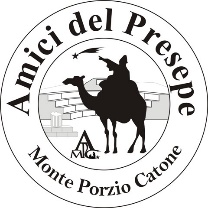 Monte Porzio Catone (Roma)SCHEDA ADESIONE XXI EDIZIONE DELLA MOSTRA DEI PRESEPI E DEI DIORAMIMonte Porzio Catone 2018SCHEDA TECNICA DI ADESIONEXXIa MOSTRA INTERNAZIONALE DEI PRESEPI(da Inviare entro il 10 Novembre 2018)DATI PARTECIPANTE (obbligatorio)Nome(dell’autore dell’opera): Cognome:  Via: Città prov.CAPTelefonoPortatileE-mail Sezione dell’ Associazione Italiana Amici del Presepio di appartenenza……………………………………………………………………telDATI DELL’OPERA (obbligatorio)Titolo dell’opera Dimensioni dell’opera Materiali utilizzati per l’esecuzioneIlluminazione e/o attacco elettrico  Caratteristiche e necessità DATI PERSONALI (facoltativo)I dati seguenti serviranno per la realizzazione di un eventuale  catalogo informativo riguardante gli espositoriBiografia dell’ ………………………………………………………………………………….….….….….….….….….….….….….….….….….….….….….….….….….….….….….….….….….….….….….….….….….….….….….….….….….….….….….….….….….….….….….….….….….….….….….….….….Esperienze, partecipazioni a Mostre, riconoscimenti (facoltativo) REGOLAMENTO XXI MOSTRA ARTE PRESEPIALE Monte Porzio Catone1) La manifestazione è aperta a tutti e non ha carattere competitivo, espone opere provenienti dalle Regioni d’ Italia e dal mondo di artisti e amatori della nobile arte presepiale in tutte le forme e gli stili.2 ) Si può estendere l’ invito ad altri presepisti interessati e esporre anche più opere.3)La mostra è organizzata dal Gruppo Amici del Presepe di Monte Porzio Catone con sede in Piazza Duomo  Monte Porzio Catone (Roma).4) I partecipanti alla mostra dovranno rispettare la dimensione massima di profondità di , salvo in casi particolari e larghezza di .Per ragazzi con età inferiore ai quindici anni le dimensioni massime consentite sono 50x50 cm.5) Nel caso di necessità di attacco elettrico, di fornire l’ opera con un cavo di lunghezza di almeno .6) L’ opera dovrà essere consegnata, salvo accordi con l’ organizzazione nei giorni e  negli orari seguenti:1-2 Dicembre : 10.00 / 12.30 8 Dicembre 9.30/ 12.30 , 15.00 / 18.30 7) Al termine della manifestazione le opere dovranno essere ritirate, salvo accordi con l’ organizzazione nelle date e negli orari di seguito:Sabato 12-13 Gennaio 2013      : 10.00 - 12.00/16.30 - 18.00In caso di non ritiro dell’ opera entro tale data l’ organizzazione non garantirà l’ integrità delle opere.8) La scheda dovrà essere compilata e spedita entro il 10 Novembre 2018 corredata da foto a colori in formato elettronico. Foto a colori inviata all’ indirizzo segreteria@presepitalia.it oppure  mostra@presepitalia.it (con giudizio insindacabile dell’ organizzazione, non tutte le foto saranno stampate sul catalogo)9) Per dimensioni maggiori delle opere  è necessario un contatto telefonico.10) L’organizzazione in casi particolari e previo accordo fornirà il servizio di trasporto e di assicurazione delle opere più preziose.11) Le foto dei presepi e la recensione degli artisti saranno pubblicate sul sito www.presepitalia.it e stampate su un catalogo informativo della Mostra (vedi articolo 8).12) L’organizzazione effettuerà un servizio fotografico e video dell’ iniziativa.13) Al termine della manifestazione verrà consegnato un ricordo originale ai partecipanti.14) Il presepista con la partecipazione alla mostra autorizza al trattamento dei dati personali per i fini specifici della manifestazione in oggetto.15) La collocazione dell’ opera sarà cura degli organizzatori per meglio valorizzare gli spazi e le opere stesse